1 мая 1945 года. 1410-й день войны - Берлинская наступательная операция.2 мая 1945 года. 1411-й день войны - Берлинская наступательная операция. К исходу 2 мая войска 2-го Белорусского фронта вышли на рубеж Варнемюнде, Рёбель, Прицвальк и завершили разгром группировки противника в Западной Померании и Мекленбурге.3 мая 1945 года. 1412-й день войны - Берлинская наступательная операция. 3 мая 3-й гвардейский танковый корпус Панфилова 2-го Белорусского фронта юго-западнее Висмара установил связь с передовыми частями 2-й британской армии. 3 мая 1945 года 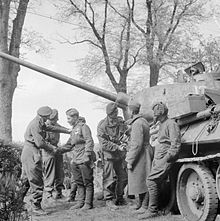 Встреча советских танкистов и английских десантников под Висмаром, 3 мая 19454 мая 1945 года. 1413-й день войны - Берлинская наступательная операция.  4 мая войска 70-й, 49-й армий, 8-го механизированного и 3-го гвардейского кавалерийского корпусов 2-го Белорусского фронта вышли на Эльбу. 19-я армия и 2-я ударная армия очищали от противника острова Волин, Узедом и Рюген. 3-я и 5-я гвардейские армии, 13-я армия, 3-я и 4-я гвардейские танковые армии, 25-й и 4-й гвардейский танковые, 1-й гвардейский кавалерийский корпуса 1-го Украинского фронта перегруппировывались на пражское направление. 4 мая. В 18 часов 30 минут 4 мая состоялось подписание акта о сдаче всех германских вооружённых сил в Голландии, в Северо-Западной Германии, в Шлезвиг-Гольштейне и в Дании главнокомандующему 21-й группы армий союзников.5 мая 1945 года. 1414-й день войны - Моравско-Остравская наступательная операция. К 5 мая 60-я армия 4-го Украинского фронта вышла на подступы к Штернберку. 68-я армия, наступая вдоль дороги на Границе, вела бои юго-восточнее Фульнека, 1-я гвардейская армия вышла в район Фриштата, а 18-я армия достигла линии Рожнов—Всетин—Визовице. На этом рубеже завершилась Моравско-Остравская операция. Войска 4-го Украинского фронта овладели Моравско-Остравским промышленным районом (см. карту — Моравско-Остравская наступательная операция. 10 марта — 5 мая 1945 г. (643КБ)). Численность войск к началу операции — 317300 человек, безвозвратные потери — 23964 (7,6 %), санитарные потери — 88657, всего — 112621, среднесуточные — 1976. 5 мая в Праге началось народное восстание против немецкой оккупации.6 мая 1945 года. 1415-й день войны- Пражская операция (1945). Началась Пражская стратегическая наступательная операция войск 1-го, 4-го и 2-го Украинских фронтов, продолжавшаяся до 11 мая. В операции принимали участие 2-я армия Войска Польского, 1-я и 4-я румынские армии, 1-й чехословацкий армейский корпус. В рамках данной операции проведены: Дрезденско-Пражская, Судетская, Оломоуцкая, Йиглава-Бенешовская фронтовые наступательные операции (см. карту — Пражская наступательная операция. 6—11 мая 1945 г.). 6 мая передовые батальоны дивизий первого эшелона ударной группировки 1-го Украинского фронта И. С. Конева провели разведку боем. Вместе с ними действовали передовые бригады танковых корпусов 4-й и 3-й гвардейских танковых армий. Во второй половине дня после короткой артиллерийской подготовки перешли в наступление основные силы главной ударной группировки фронта, в том числе 3-я и 4-я гвардейские танковые армии, 25-й и 4-й гвардейский танковые корпуса. 13-я армия H. П. Пухова и 4-я гвардейская танковая армия Д. Д. Лелюшенко продвинулись на 23 километра. Вечером И. С. Конев приказал 13-й армии развернуть стремительное наступление на Прагу. В 18 часов командующий обороной Бреслау генерал Никгоф капитулировал с сорокатысячным гарнизоном. Город был сдан уже много недель осаждавшей его 6-й армии генерала Глуздовского.7 мая 1945 года. 1416-й день войны- В 2 часа 41 минуту в Реймсе, в штабе Эйзенхауэра, Йодль подписал Акт капитуляции Германии. Согласно реймсскому акту объявлялось о безоговорочной капитуляции всех сухопутных, морских и воздушных вооружённых сил, находящихся в момент подписания протокола под германским контролем. Пражская операция (1945). 7 мая из района южнее Брно на фронте до 25 километров перешла в наступление 7-я гвардейская армия М. С. Шумилова 2-го Украинского фронта и к исходу дня продвинулась на 12 километров.8 мая 1945 года. 1417-й день войны - Берлинская наступательная операция. Завершилась Берлинская наступательная операция, проходившая с 16 апреля по 8 мая. Войска 1-го и 2-го Белорусских, 1-го Украинского фронтов совместно с польскими соединениями разгромили берлинскую группировку войск противника и штурмом овладели городом Берлин. Развивая дальнейшее наступление, они вышли на Эльбу, где соединились с американскими и английскими войсками.9 мая 1945 года. 1418-й день войны - 9 мая десант морской пехоты Краснознамённого Балтийского флота высадился на принадлежащем Дании острове Борнхольм и пленил размещённый там немецкий гарнизон.Пражская операция (1945). В ночь на 9 мая танковые армии 1-го Украинского фронта совершили стремительный 80-километровый марш. В 2 часа 30 минут утра первыми в Прагу ворвались с северо-запада танки 10-го гвардейского уральского добровольческого корпуса Е. Е. Белова 4-й гвардейской танковой армии. 9 мая вышел Указ Президиума Верховного Совета СССР об объявлении 9 мая Праздником Победы.9 мая завершилась Великая Отечественная война, проходившая с 22 июня 1941 года по 9 мая 1945 года. Советские войска разгромили вооружённые силы Германии и её союзников и освободили Восточную Европу. Продолжительность войны — 1418 суток. Безвозвратные потери — 11273100 человек, санитарные потери — 18319700, всего — 29592800, среднесуточные — 20870.[4]10 мая 1945 года - Пражская операция (1945). Войска 1-го Украинского фронта создали прочный заслон на рубеже Лабы и Влтавы и продолжили стремительное продвижение на запад, уже не встречая серьёзного сопротивления противника. В течение дня они прошли до 40 километров и взяли в плен около 80 тысяч немецких солдат и офицеров. На аэродромах Дрезден, Штригау, Гёрлиц, Либерец было захвачено 272 вражеских самолёта. 1-й гвардейский кавалерийский корпус В. К. Баранова в районе Хемница и часть сил 4-й гвардейской танковой армии в районе Рокицани (восточнее Пльзень) вошли в соприкосновение с американскими войсками. Основные силы 4-й гвардейской танковой армии, выдвинувшись к югу от Праги, вышли в район Бенешова и соединились с 6-й гвардейской танковой армией 2-го Украинского фронта. Таким образом, советские войска 10 мая замкнули кольцо вокруг основных сил немецкой группы армий «Центр». Несколько дивизий группы армий «Австрия», находившихся на флангах группировки, прорвались в зону действий американских войск. Левофланговые войска 2-го Украинского фронта, развивая наступление, соединились с американскими частями в районах Писек и Ческе-Будеёвице.11 мая 1945 года - Пражская операция (1945). 11 мая войска 1-го и 2-го Украинских фронтов ликвидировали окруженную группировку противника. В полосе наступления 1-го Украинского фронта, в районах городов Карлови-Вари и Клатови войска фронта вошли в соприкосновение с 3-й американской армией.Завершилась Пражская операция, проходившая с 6 по 11 мая. Войска 1, 2 и 4-го Украинских фронтов ликвидировали последнюю крупную группировку немецких войск, полностью освободили территорию Чехословакии, вышли на линию Хемниц — Карловы Вары — Пльзень и вошли в соприкосновение с американскими частями. 12 мая 1945 года - 12 мая военнослужащими 25-го танкового корпуса 13-й армии 1-го Украинского фронта неподалеку от города Пльзень в Чехословакии при попытке бежать в западную зону оккупации был захвачен А. А. Власов. В течение 12 мая войска ЛЕНИНГРАДСКОГО фронта продолжали приём капитулировавших соединений и частей Курляндской группы немецких войск…13 мая 1945 года - . В течение 13 мая войска ЛЕНИНГРАДСКОГО фронта продолжали приём капитулировавших соединений и частей Курляндской группы немецких войск…14 мая 1945 года -  Количество пленных, сообщённое в оперативной сводке Советского Информбюро за 13 мая, увеличилось за 14 мая по всем фронтам на 170 тысяч немецких солдат и офицеров и 10 генералов.15 мая 1945 года - 15 мая завершено освобождение Югославии от немецких оккупантов. Приём пленных немецких солдат и офицеров на всех фронтах закончен.16 мая 1945 года - 16 мая восстановлены дипломатические отношения между Советским Союзом и Данией.                    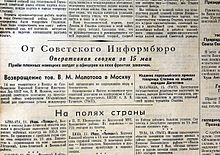 17 мая 1945 года - С 9 по 17 мая войсками Красной Армии было взято в плен и принято на основе Акта о безоговорочной капитуляции Германии 1 390 978 солдат и офицеров и 101 генерал.